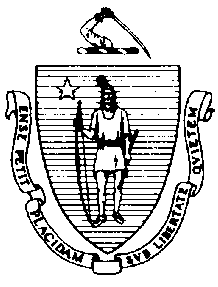 The Executive Office of Health and Human ServicesDepartment of Public HealthBureau of Environmental HealthCommunity Sanitation Program23 Service Center Road, Northampton, MA 01060Phone: 413-586-7525 Fax: 413 784-1037TTY 800 769-9991May 2, 2017Christopher J. Donelan, Sheriff Franklin County Jail and House of Correction160 Elm StreetGreenfield, MA  01301Re: Facility Inspection - Franklin County Jail and House of Correction, GreenfieldDear Sheriff Donelan:In accordance with M.G.L. c. 111, §§ 5, 20, and 21, as well as Massachusetts Department of Public Health (Department) Regulations 105 CMR 451.000: Minimum Health and Sanitation Standards and Inspection Procedures for Correctional Facilities; 105 CMR 480.000: Storage and Disposal of Infectious or Physically Dangerous Medical or Biological Waste (State Sanitary Code, Chapter VIII); 105 CMR 590.000: Minimum Sanitation Standards for Food Establishments (State Sanitary Code Chapter X); the 1999 Food Code; 105 CMR 520.000 Labeling; and 105 CMR 205.000 Minimum Standards Governing Medical Records and the Conduct of Physical Examinations in Correctional Facilities; I conducted an inspection of the Franklin County Jail and House of Correction on April 28, 2017 accompanied by Officer Curtis Weaver. Violations noted during the inspection are listed below including 133 repeat violations:HEALTH AND SAFETY VIOLATIONS(* indicates conditions documented on previous inspection reports)ENTRANCELobby	No Violations NotedFemale Bathroom No Violations NotedMale Bathroom No Violations NotedINTAKESearch Room # 1		105 CMR 451.123*	Maintenance: Soap scum on walls in shower # 1105 CMR 451.123	Maintenance: Soap scum on floor in shower # 1105 CMR 451.353	Interior Maintenance: Ceiling vent dusty105 CMR 451.123	Maintenance: Insect observed in shower # 1Search Room # 2105 CMR 451.353	Interior Maintenance: Ceiling vent dusty105 CMR 451.123	Maintenance: Shower stall # 1 dirtyStaff Bathroom	No Violations NotedTransport Office	No Violations NotedUNIT ECells 105 CMR 451.353	Interior Maintenance: Ceiling vent dustyMedical Exam Room	No Violations NotedIntake Cells 105 CMR 451.353*	Interior Maintenance: Floor paint damaged in cell # A, B, and C105 CMR 451.353*	Interior Maintenance: Floor dirty in cell # AStorage	No Violations NotedBooking	No Violations NotedSally Port	No Violations NotedSally Port Bathroom	No Violations NotedRegional Booking Office	No Violations NotedProperty	No Violations NotedPROGRAMSTeacher’s Office	No Violations NotedLibrary 	No Violations NotedStaff Bathroom	No Violations NotedMaintenance Closet105 CMR 451.353	Interior Maintenance: Wet mop stored in bucketClassrooms	No Violations NotedHUMAN SERVICESStaff Bathroom	No Violations NotedOffices 	No Violations NotedMEDICALStaff Bathroom	No Violations NotedUtility Closet	No Violations NotedOffices	No Violations NotedPharmacy	No Violations NotedBreak Room and Records 	No Violations NotedMedical Waste Storage	No Violations NotedStorage Closet	No Violations NotedDental Office 	No Violations NotedDental Handwashing Sink	No Violations NotedOptometry Office 	No Violations NotedExam Room # 1	No Violations NotedExam Room # 2	No Violations NotedA PODStorage Closet	No Violations NotedStaff Bathroom 105 CMR 451.123	Maintenance: Ceiling vent dusty Multi-Purpose Room  105 CMR 451.353	Interior Maintenance: Padding ripped on universal machineCells105 CMR 451.103	Mattresses: Mattress damaged in cell # 23Lower Showers105 CMR 451.123*	Maintenance: Floor paint damaged in shower # 2Lower Janitor’s Closet 	No Violations NotedRecreation Area	No Violations NotedUpper Showers	Unable to Inspect shower # 2 and 3 - In Use105 CMR 451.123*	Maintenance: Ceiling vent dusty in shower # 3105 CMR 451.123*	Maintenance: Caulking dirty outside shower # 1 and 2105 CMR 451.123	Maintenance: Soap scum on walls in shower # 3105 CMR 451.123	Maintenance: Soap scum on floor in shower # 3Upper Janitor’s Closet	No Violations NotedSub Day Room Cells	No Violations NotedSub Day Room Shower105 CMR 451.123*	Maintenance: Soap scum on walls in shower 105 CMR 451.123*	Maintenance: Soap scum on floor in shower 105 CMR 451.123*	Maintenance: Caulking dirty outside shower105 CMR 451.123*	Maintenance: Ceiling vent dusty in showerOFFICE BETWEEN A and B POD	No Violations NotedB PODStaff Office	No Violations NotedStorage Room	No Violations NotedStaff Bathroom	No Violations NotedMulti-Purpose Room	No Violations NotedCells105 CMR 451.140	Adequate Ventilation: Inadequate ventilation, wall vent blocked in cell # 36Lower Showers105 CMR 451.123*	Maintenance: Caulking dirty in shower # 1 and 2Lower Janitor’s Closet	No Violations NotedRecreation Area	No Violations NotedInterview Room	No Violations NotedUpper Showers105 CMR 451.123*	Maintenance: Floor paint damaged outside shower # 1, 2, and 3105 CMR 451.123*	Maintenance: Ceiling vent dusty in shower # 1, 2, and 3 105 CMR 451.123*	Maintenance: Caulking dirty outside shower # 1, 2, and 3Upper Janitor’s Closet	No Violations NotedSub Day Room	No Violations NotedSub Day Room Cells	No Violations NotedSub Day Room Showers105 CMR 451.123*	Maintenance: Caulking dirty outside shower105 CMR 451.123*	Maintenance: Floor paint damaged outside shower105 CMR 451.123*	Maintenance: Ceiling vent dusty in shower PRINT SHOP	No Violations NotedInmate Bathroom 	No Violations NotedKITCHENDishwashing Area 	No Violations Noted3-Bay Sink	No Violations Noted2-Door Refrigerator 	No Violations Noted3-Door Warmers	No Violations NotedHandwash Sink	No Violations NotedBaking Area	No Violations NotedPrep Tables	No Violations NotedRefrigerator # 1	No Violations NotedRefrigerator # 2/Produce Prep	No Violations NotedFreezerFC 6-501.12(A)*	Maintenance and Operation; Cleaning: Facility not cleaned properly, 	ice build-up under cooler fansDry Storage	No Violations NotedMaintenance Closet	No Violations NotedInmate Bathroom	No Violations NotedInmate Changing Room	No Violations NotedStaff Dining RoomFC 4-502.13(B)			Maintenance and Operation, Utensils: Bulk milk dispenser tube not cut at a diagonalMale Staff Bathroom (outside staff dining room)	No Violations NotedFemale Staff Bathroom (outside staff dining room)	No Violations NotedCompacter Room	No Violations NotedMaintenance Shop	No Violations NotedBathroom	No Violations NotedLAUNDRY ROOM	No Violations NotedBathroom 	No Violations NotedC POD Storage Closet 	No Violations NotedStaff Bathroom 	No Violations NotedMulti-Purpose Room105 CMR 451.200	Food Storage, Preparation and Service: Food preparation not in compliance with
105 CMR 590.000, interior of microwave oven dirty105 CMR 451.353	Interior Maintenance: Padding ripped on universal machineCells105 CMR 451.353*	Interior Maintenance: Floor paint damaged in cell # 1, 3, 15, 19, 20, 21, 22, 23, 24, 25,	26, 27, 28, 29, 30, 34, 35, and 36105 CMR 451.140	Adequate Ventilation: Inadequate ventilation, wall vent blocked in cell # 4, 13, and 17Lower Showers 105 CMR 451.123*	Maintenance: Floor paint damaged outside of shower # 1 and 2105 CMR 451.123*	Maintenance: Caulking dirty outside of shower # 1 and 2105 CMR 451.123	Maintenance: Soap scum on walls in shower # 2105 CMR 451.123*	Maintenance: Soap scum on walls in shower # 1105 CMR 451.123	Maintenance: Soap scum on floor in shower # 1105 CMR 451.123*	Maintenance: Soap scum on floor in shower # 2105 CMR 451.123	Maintenance: Ceiling vent dusty in shower # 2Lower Janitor’s Closet 	No Violations NotedRecreation Area 	No Violations NotedUpper Showers105 CMR 451.123	Maintenance: Soap scum on walls in shower # 2105 CMR 451.123*	Maintenance: Soap scum on walls in shower # 1 105 CMR 451.123	Maintenance: Soap scum on floor in shower # 2105 CMR 451.123*	Maintenance: Soap scum on floor in shower # 1 105 CMR 451.123*	Maintenance: Wall dirty outside shower # 1105 CMR 451.123*	Maintenance: Floor dirty outside shower # 3105 CMR 451.123*	Maintenance: Caulking dirty outside shower # 1 and 2105 CMR 451.123	Maintenance: Ceiling vent dusty in shower # 1 and 2105 CMR 451.123	Maintenance: Shower # 3 Out-of-OrderUpper Janitor’s Closet	No Violations NotedSub Day Room	No Violations NotedSub Day Room Cells 	No Violations NotedSub Day Room Shower105 CMR 451.123	Maintenance: Floor damaged outside of showerOFFICE BETWEEN C and D POD	Unable to Inspect - LockedD PODStorage Closet	No Violations NotedOffice	No Violations NotedStaff Bathroom	No Violations NotedMulti-Purpose Room	No Violations NotedCells105 CMR 451.353*	Interior Maintenance: Floor paint damaged in cell # 1, 2, 3, 4, 13, 14, 15, 16, 17,	18, 21, 22, 23, 24, 25, 26, 27, 28, 29, 30, 32, 34, and 35105 CMR 451.140	Adequate Ventilation: Inadequate ventilation, wall vent blocked in cell # 2Lower Showers105 CMR 451.123*	Maintenance: Soap scum on walls in shower # 1 105 CMR 451.123*	Maintenance: Soap scum on floor in shower # 1 and 2105 CMR 451.123*	Maintenance: Caulking dirty outside of shower # 1 and 2105 CMR 451.123	Maintenance: Floor paint damaged outside shower # 1Interview Room	No Violations NotedLower Janitor’s Closet105 CMR 451.353*	Interior Maintenance: Wet mop stored in bucketRecreation Area	No Violations NotedUpper Showers	Unable to Inspect - shower # 2 – In Use105 CMR 451.123*	Maintenance: Caulking dirty outside shower # 1 and 3105 CMR 451.123	Maintenance: Floor damaged outside shower # 3105 CMR 451.123*	Maintenance: Floor damaged outside shower # 1Upper Janitor’s Closet 	No Violations NotedSub Day Room	No Violations NotedSub Day Room Cells105 CMR 451.353	Interior Maintenance: Floor paint damaged in cell # 7 and 10105 CMR 451.353*	Interior Maintenance: Floor paint damaged in cell # 5, 6, 8, 9, and 11Sub Day Room Shower105 CMR 451.123*	Maintenance: Caulking dirty outside of showerWAREHOUSE	No Violations NotedFreezer # 1	No Violations NotedFreezer # 2/Canteen 	No Violations NotedBathroom 	No Violations NotedDumpster Area FC 5-501.114	Refuse, Recyclables, and Returnables; Operations and Maintenance: 
Drain plugs not 	in place on dumpsterADMINISTRATION - INNERBreak Area105 CMR 451.200	Food Storage, Preparation and Service: Food storage not in compliance with 	105 CMR 590.000, refrigerator temperature recorded at 470F EHSO Office	No Violations NotedConference Room	No Violations NotedFemale Bathroom	No Violations NotedMale Bathroom	No Violations NotedMaintenance Closet	No Violations NotedOffices	No Violations NotedADMINISTRATION – OUTERBreak Room	No Violations NotedExecutive Conference Room	No Violations NotedOffices	No Violations NotedMaintenance Closet	No Violations NotedFemale Bathroom	No Violations NotedMale Bathroom	No Violations NotedMale Locker Room	No Violations NotedFemale Locker Room	No Violations NotedWeight Room	No Violations NotedMaintenance Closet (near central control)	No Violations NotedCentral Control	No Violations NotedBathroom	No Violations NotedKIMBLE HOUSE1st FloorOffices	No Violations Noted2nd FloorOffice	No Violations NotedKitchen/Laundry	No Violations NotedBathroom 105 CMR 451.123*	Maintenance: Floor damaged in front of toilet Rooms	No Violations Noted3rd FloorRooms105 CMR 451.353*	Interior Maintenance: Wall and ceiling plaster damaged in room # 3Bathroom105 CMR 451.123*	Maintenance: Ceiling vent dustyMINIMUMN SECURITYStaff Bathroom105 CMR 451.123*	Maintenance: Floor tiles damagedControl	No Violations NotedDay Room	No Violations NotedCells105 CMR 451.353*	Interior Maintenance: Floor paint damaged in cell # 1, 2, 3, 4, 5, 6, 7, 9, 10, 11, 12, 13,	14, 15, 18, 19, 20, 21, 22, 23, 24, 25, 27, and 28105 CMR 451.353*	Interior Maintenance: Wall paint damaged in cell # 1, 2, 4, 5, 15, and 16Library	No Violations NotedUrinalysis Lab	No Violations NotedDownstairsStorage Closet	No Violations NotedBathroom105 CMR 451.123	Maintenance: Walls damaged in shower # 3105 CMR 451.123*	Maintenance: Walls damaged in shower # 1105 CMR 451.123*	Maintenance: Wall vent dustyLaundry	No Violations NotedDining Area	No Violations Noted3rd FloorGymnasium105 CMR 451.353	Interior Maintenance: Padding ripped on universal machineVEHICLE MAINTENANCE	No Violations NotedInmate Bathroom105 CMR 451.123*	Maintenance: Ceiling vent dustyStaff Bathroom 	No Violations NotedObservations and RecommendationsThe inmate population was 232 at the time of inspection.At the time of the inspection repair work was being done to the plumbing in the floor in the minimum security dining area.The Department recommends numbering all showers throughout the institution. This will assist the Department and Department of Correction employees to better recognize where issues exist.This facility does not comply with the Department’s Regulations cited above. In accordance with 105 CMR 451.404, please submit a plan of correction within 10 working days of receipt of this notice, indicating the specific corrective steps to be taken, a timetable for such steps, and the date by which correction will be achieved. The plan should be signed by the Superintendent or Administrator and submitted to my attention, at the address listed above.To review the specific regulatory requirements please visit our website at www.mass.gov/dph/dcs and click on "Correctional Facilities" (available in both PDF and RTF formats).To review the Food Establishment regulations please visit the Food Protection website at www.mass.gov/dph/fpp and click on “Food Protection Regulations”. Then under “Retail” click “105 CMR 590.000 - State Sanitary Code Chapter X – Minimum Sanitation Standards for Food Establishments” and “1999 Food Code”.To review the Labeling regulations please visit the Food Protection website at www.mass.gov/dph/fpp and click on “Food Protection Regulations”. Then under “General Food Regulations” click “105 CMR 520.000: Labeling.”This inspection report is signed and certified under the pains and penalties of perjury.Sincerely,
          
             Scott KoczelaEnvironmental Analyst, CSP, BEHcc:	Jan Sullivan, Acting Director, BEH	Steven Hughes, Director, CSP, BEHTimothy Miley, Director of Government AffairsMarylou Sudders, Secretary, Executive Office of Health and Human Services	Thomas Turco, Commissioner, DOC	Lori Streeter, Superintendent	Chris Pelletier, EHSONicole Zabko, Health Director, Greenfield Health Department	Clerk, Massachusetts House of Representatives	Clerk, Massachusetts Senate	Daniel Bennett, Secretary, EOPSSJennifer Gaffney, Director, Policy Development and Compliance UnitCHARLES D. BAKERGovernorKARYN E. POLITOLieutenant Governor  